Lección 9: Resolvamos problemas-historiaVeamos diferentes formas de mostrar lo que ocurrió en un problema-historia.Calentamiento: Cuántos ves: Suma de dedos¿Cuántos dedos ves?
¿Cómo lo sabes?, ¿qué ves?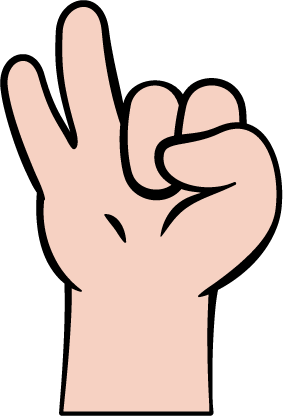 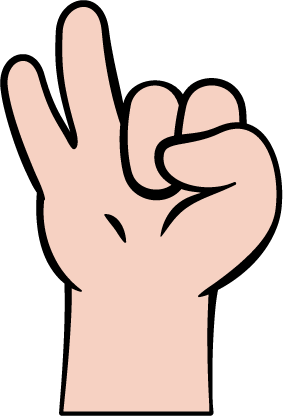 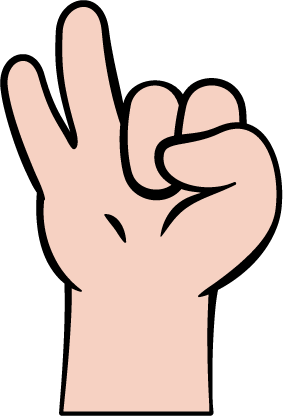 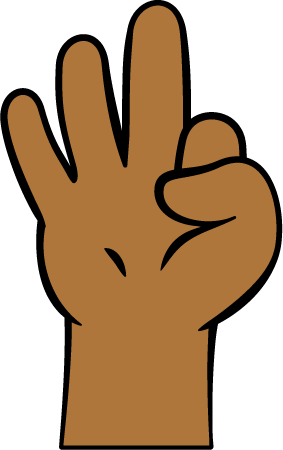 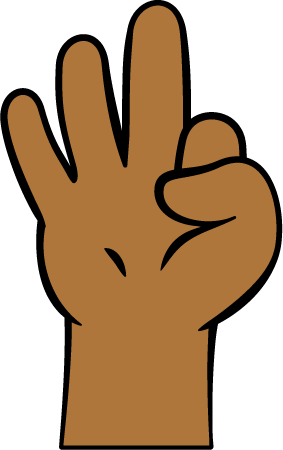 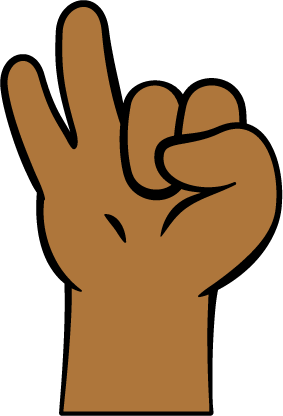 9.1: Marcadores en la escuelaHabía 4 marcadores en la escuela.Elena trajo 3 marcadores más a la escuela.¿Cuántos marcadores hay ahora en la escuela?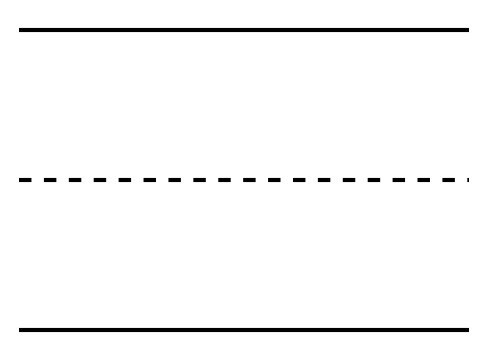 9.2: Balones en el recreo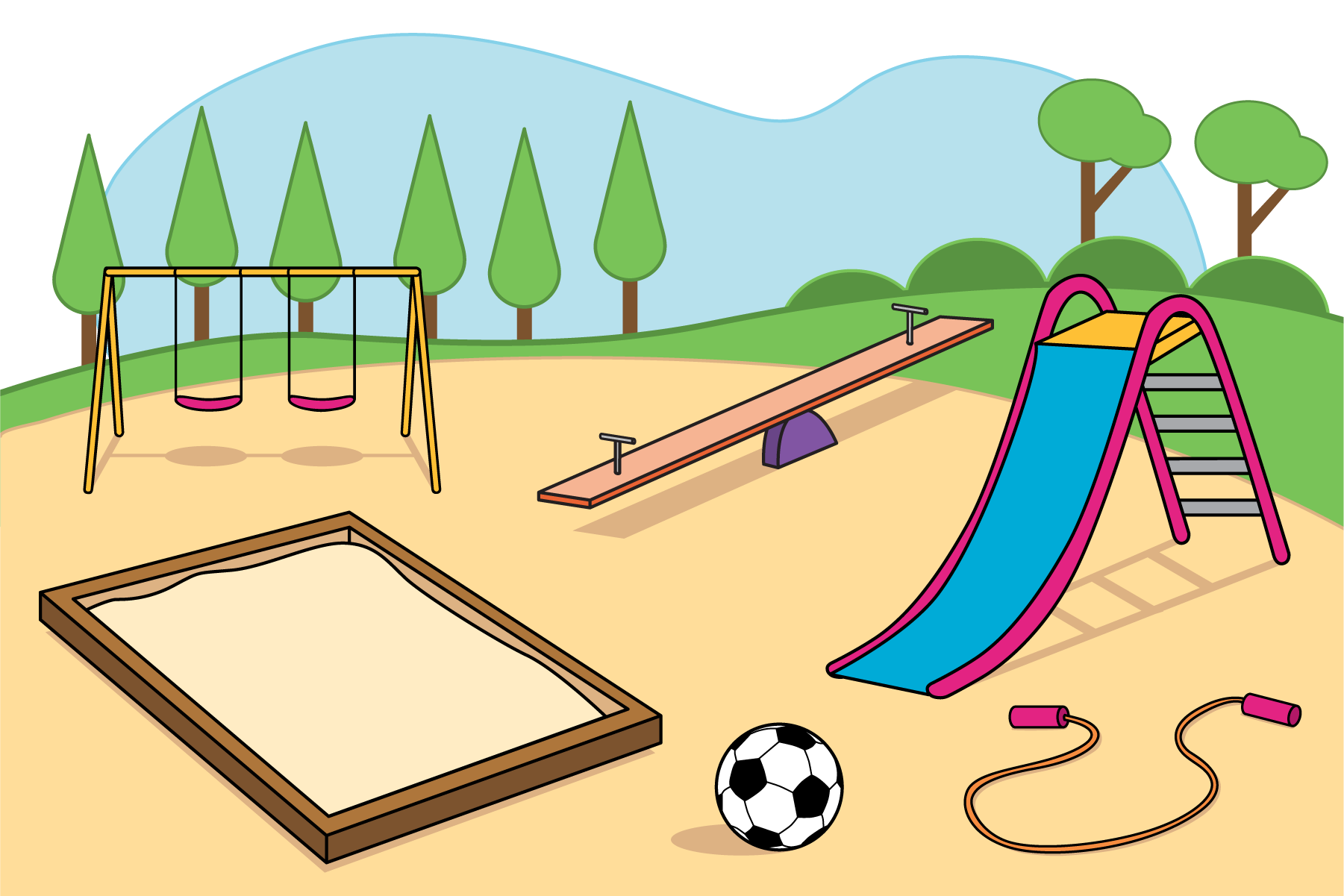 Había 5 balones en el patio de recreo.Diego llevó 5 de los balones para adentro.¿Cuántos balones hay en el patio de recreo ahora?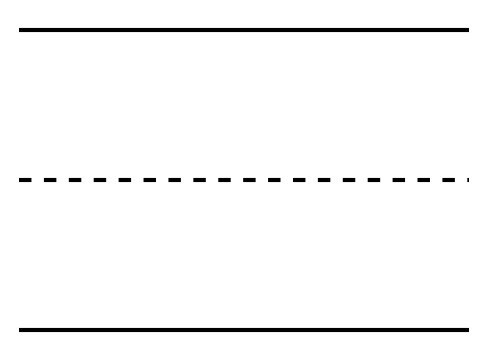 9.3: Conozcamos “Dedos matemáticos: Suma 2 manos”Escoge un centro.Dedos matemáticos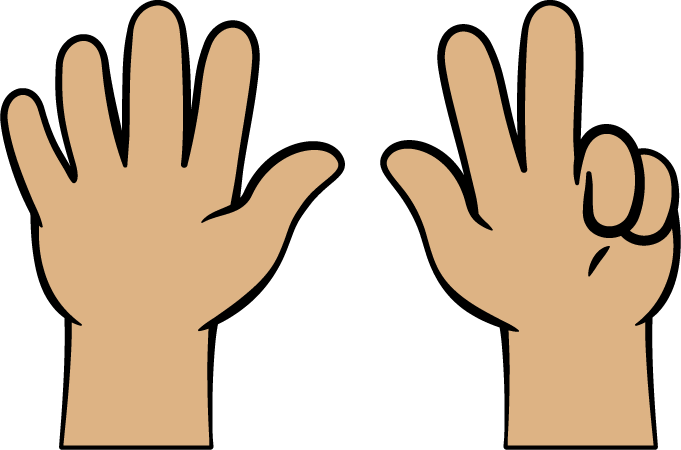 Historias matemáticas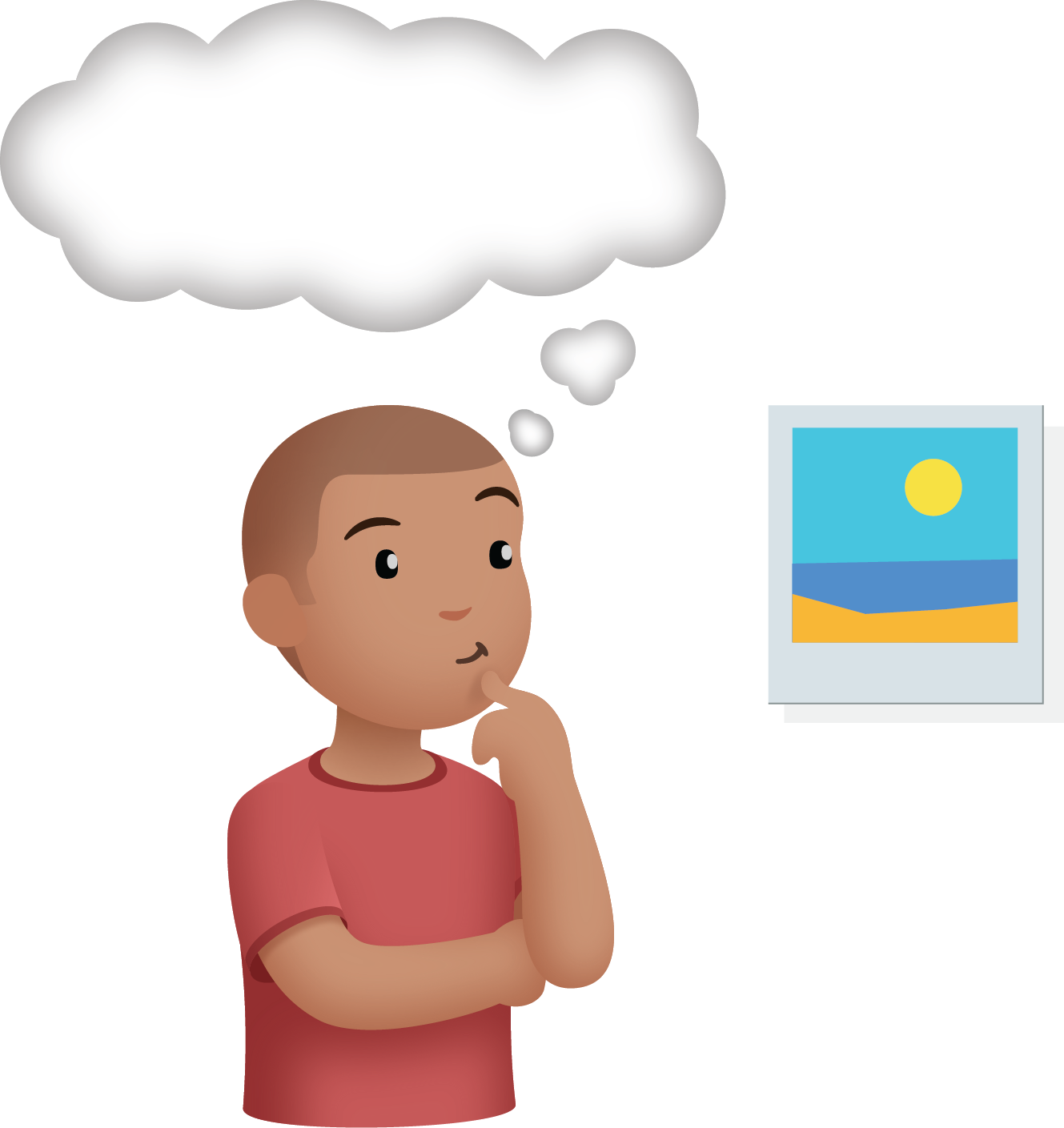 Torres para restar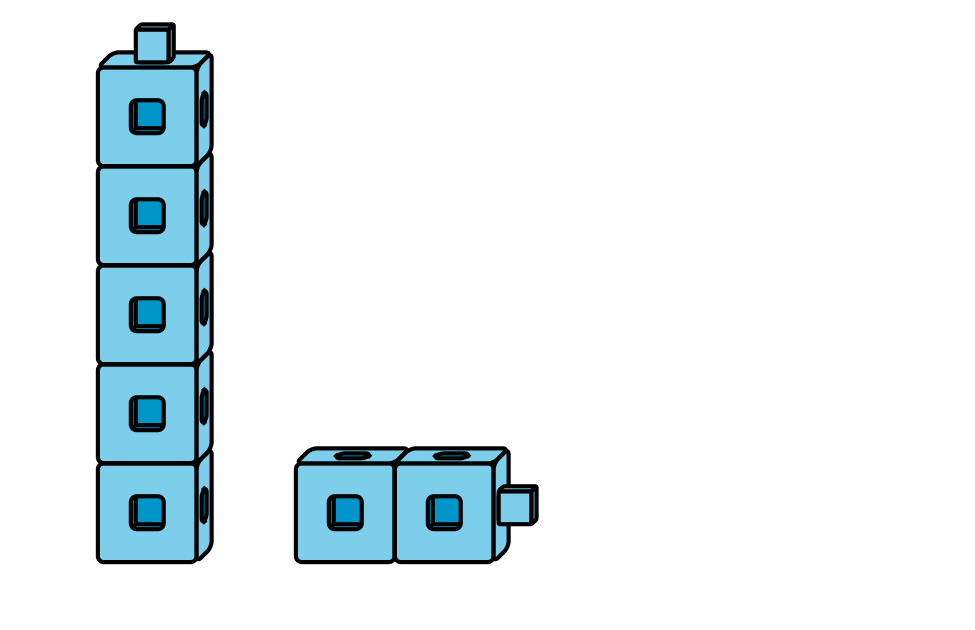 Tableros de 5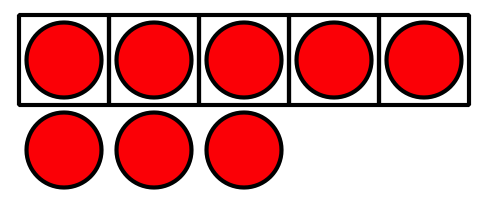 Construye figuras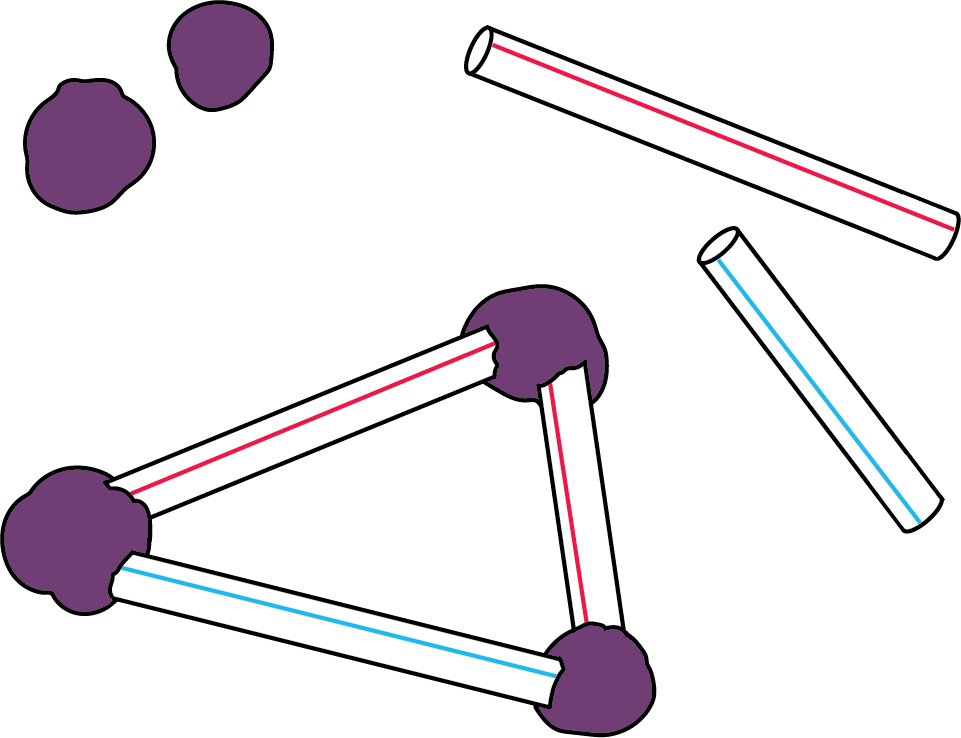 Contar colecciones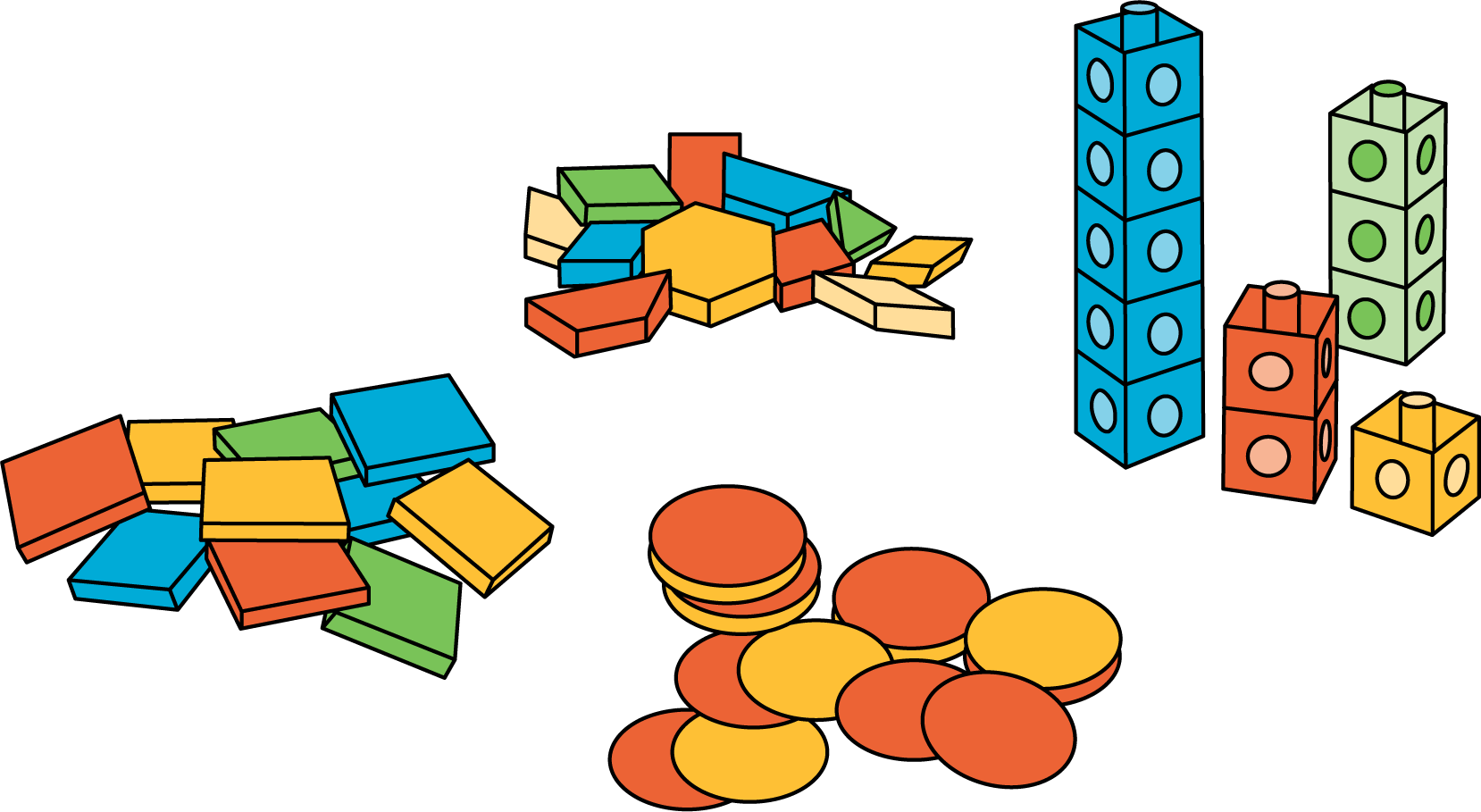 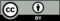 © CC BY 2021 Illustrative Mathematics®